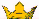 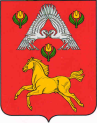 А Д М И Н И С Т Р А Ц И ЯВЕРХНЕПОГРОМЕНСКОГО  СЕЛЬСКОГО  ПОСЕЛЕНИЯСРЕДНЕАХТУБИНСКОГО  РАЙОНА   ВОЛГОГРАДСКОЙ  ОБЛАСТИП О С Т А Н О В Л Е Н И Еот 29 октября 2018 г.       № 	47О внесении изменений в муниципальную  программу «Укрепление материально-технической базы учреждений культуры, сохранение и развитие культуры Верхнепогроменского сельского поселения Среднеахтубинского муниципального района на 2018 - 2020 годы», утвержденную постановлением администрации Верхнепогроменского сельского поселения от 13.12.2017 г. № 51В соответствии с Бюджетным кодексом Российской Федерации, постановлением администрации Верхнепогроменского сельского поселения от 06.11.2014 г. № 49 «Об утверждении порядка разработки, реализации и оценки эффективности реализации программ Верхнепогроменского сельского поселения»   п о с т а н о в л я ю:1. Внести изменения в муниципальную программу «Укрепление материально-технической базы учреждений культуры, сохранение и развитие культуры Верхнепогроменского сельского поселения Среднеахтубинского муниципального района на 2018 - 2020 годы» (далее по тексту Программа), утвержденную постановлением администрации Верхнепогроменского сельского поселения от 13.12.2017 г. № 51:1.1. Раздел «Объемы и источники финансирования муниципальной программы» паспорта муниципальной программы читать в новой редакции согласно Приложению №1.1.2. Раздел 4 «Обобщенная характеристика основных мероприятий муниципальной программы» изложить в новой редакции согласно Приложению №2.1.3. Раздел 5 Обоснование объема финансовых ресурсов, необходимых для реализации муниципальной программы читать в новой редакции согласно Приложению №3.2. Настоящее постановление вступает в силу с момента его подписания и подлежит опубликованию на официальном  сайте администрации Верхнепогроменского сельского поселения – верхнепогроменское.рф. 3. Контроль за исполнением данного постановления оставляю за собой.Глава Верхнепогроменскогосельского поселения                                                                  К.К. БашуловПриложенияк постановлению администрации Верхнепогроменского сельского поселенияот 29.10.2018 г. № 47Приложение №1Раздел «Объемы и источники финансирования муниципальной программы» паспорта муниципальной программы читать в новой редакции:Приложение №2Раздел 4 «Обобщенная характеристика основных мероприятий муниципальной программы» изложить в новой редакции:4.1.Приложение №3Раздел 5 Обоснование объема финансовых ресурсов, необходимых для реализации муниципальной программы читать в новой редакции:Объем средств районного бюджета, направленных на финансирование реализации муниципальной Программы, подлежит ежегодному уточнению по результатам оценки эффективности реализации муниципальной программы.Финансирование мероприятий  программы  осуществляется за счет средств бюджета поселения.Общий объём финансирования  программы   на   2018 - 2020   годы  составит 560,97 тыс. рублей. Средства на реализацию  программы  ежегодно предусматриваются в бюджете поселения на очередной финансовый год.Оценка эффективности и прогноз ожидаемыхрезультатов реализации программыРеализация программы будет способствовать сохранению сети учреждений культуры, пропаганде культуры и искусства, самовыражению жителей в форме творческой реализации и раскрытия талантов, воспитанию нравственности и духовно-эстетического потенциала у подростков и молодёжи области.Реализация программных мероприятий позволит:- обеспечить культурный досуг населения путем проведения культурных мероприятий (фестивалей, выставок, конкурсов, концертов и т.д.);- улучшить техническое состояние зданий учреждений культуры;- повысить квалификацию сотрудников учреждений культуры;- обновить материально-техническую базу учреждений культуры;Перечень программных мероприятийОбоснование объема финансовых ресурсов, необходимыхдля реализации муниципальной  программыОбщий объем финансирования, планируемый освоить для достижения поставленных целей и решения задач Программы в 2018 - 2020 годах составляет 533,4 тыс. рублей. Финансирование Программы осуществляется за счет средств бюджета Администрации Верхнепогроменского сельского поселенияФинансирование программных мероприятий осуществляется за счет средств бюджета Администрации Верхнепогроменского сельского поселения в объемах, утвержденных Решением Верхнепогроменского сельского поселения о бюджете на соответствующий год. При сокращении или увеличении ассигнований на реализацию мероприятий Программы, ответственные исполнители Программы в установленном порядке вносят предложения о корректировке объема финансирования и перечня мероприятий.Объемы и источники финансирования муниципальной программыРеализация мероприятий программы осуществляется за счет средств бюджета Администрации Верхнепогроменского сельского поселения. Объемы финансирования на реализацию программы составляют 533,4 тыс. руб. в том числе:- 2018 г. –381,97 тыс. руб.;- 2019 г. - 53,00-тыс. руб.;- 2020 г. - 126,00-тыс. руб.МероприятияИсполнители программыИсточник финансированияОбщий объем(тыс. руб.)Объем финансирования по годам (тыс.руб.)Объем финансирования по годам (тыс.руб.)Объем финансирования по годам (тыс.руб.)МероприятияИсполнители программыИсточник финансированияОбщий объем(тыс. руб.)201820192020Укрепление материально-технической базы учреждений культуры МКУК «Верхнепогроменский СДК»«Лиманский СК»БюджетВерхнепогроменского сельского поселения233,4300,081,97300,053,00126,00ВСЕГО560,97381,9753,00126,00Наименование мероприятия программы Общий объем финансовых ресурсов, необходимых для реализации мероприятия, в том числе по годам (тыс.рублей) Общий объем финансовых ресурсов, необходимых для реализации мероприятия, в том числе по годам (тыс.рублей) Общий объем финансовых ресурсов, необходимых для реализации мероприятия, в том числе по годам (тыс.рублей) Общий объем финансовых ресурсов, необходимых для реализации мероприятия, в том числе по годам (тыс.рублей) 2018 2018 201920201. Организация культурно- досуговой деятельности, проведение мероприятий, связанных с государственными праздниками и памятными датами.51,00 51,00 51,00 51,00 Модернизация материально-технической базы объектов культуры путем проведения капитального ремонта и технического переоснащения; Модернизация материально-технической базы объектов культуры путем проведения капитального ремонта и технического переоснащения; Модернизация материально-технической базы объектов культуры путем проведения капитального ремонта и технического переоснащения; Модернизация материально-технической базы объектов культуры путем проведения капитального ремонта и технического переоснащения; Модернизация материально-технической базы объектов культуры путем проведения капитального ремонта и технического переоснащения; 2. Шнуры для аппаратуры2,003. Ноутбук30,004. Занавес для сцены45,005. Подключение муниципальных общедоступных библиотек к информационно-телекоммуникационной сети "Интернет" и развитие библиотечного дела с учетом задачи расширения информационных технологий и оцифровки.Местный бюджетОбластной бюджет0,000,005. Подключение муниципальных общедоступных библиотек к информационно-телекоммуникационной сети "Интернет" и развитие библиотечного дела с учетом задачи расширения информационных технологий и оцифровки.3,4407827,529220,000,006. Ремонт отопления в здании «Лиманский СК» Верхнепогроменского сельского поселения100,0100,07. Ремонт  входной двери ,полов, стен, в здании «Лиманский СК» Верхнепогроменского сельского поселения100,0100,08. Ремонт уличного ограждения на территории «Лиманский СК» Верхнепогроменского сельского поселения100,0100,0Итого:381,97381,9753,00126,002018 г2019 г2020381,97тыс.руб.53,00 тыс.руб.126,00 тыс.руб.